Streszczenie: Prosimy, aby streszczenie nie przekraczało 10 wierszy. Tekst streszczenia powinien być napisany czcionką pogrubioną, Times New Roman CE, o wielkości 9 pt. Referaty prosimy rejestrować na internetowej stronie konferencji http://www.eletel.p.lodz.pl/KKRRiT_2015/rejestracja/WSTĘPProsimy przygotować tekst za pomocą edytora MS Word w dwóch kolumnach tak, jak pokazano na niniejszej stronie. Zasadniczy tekst referatu piszemy korzystając z czcionki Times New Roman CE o wielkości 10 pt.Uwaga: Prosimy o używanie stylów oznaczonych KKRRiT. Wymagane odstępy pomiędzy rysunkami, tabelami, wzorami, nagłówkami itp. zostały zdefiniowane w stylach i nie należy wstawiać pustych linii.Tytuły rozdziałów wraz z ich kolejnym numerem prosimy pisać dużymi pogrubionymi literami (lub poprzez wybranie czcionki KKRRiT – Tytuł rozdziału).Uwaga: Prosimy o nienumerowanie stron!Prosimy o zastosowanie następujących marginesów w komendzie ustalającej układ strony:	górny	2.0 cm (począwszy od drugiej strony tekstu)	dolny	2.0 cm	prawy	2.0 cm	lewy	2.0 cmOdstęp między kolumnami powinien wynosić 0,8 cm.Długość referatu nie może przekraczać 4 stron.UKŁAD STRONY I TEKSTUUkład stronyOdstęp pomiędzy tytułem rozdziału a jego tekstem odpowiada pojedynczej linii, natomiast pomiędzy tytułem podrozdziału a tekstem nie należy wstawiać żadnego odstępu.Proponujemy włączenie opcji dzielenia wyrazów (komendy: Narzędzia, Język, Dzielenie wyrazów, Dziel wyrazy automatycznie). Uniknie się w ten sposób pustych miejsc szczególnie widocznych w tekście dwukolumnowym. Przypominamy jednak o konieczności wyboru języka polskiego jako języka tworzenia dokumentu w edytorze MS-Word.Każdy nowy akapit należy rozpocząć wcięciem o szerokości 0,75 cm (w MS-Word efekt ten można uzyskać przez wybranie kolejno komend: Format, Akapit, Wcięcia specjalne, Pierwszy wiersz i wybór wielkości wcięcia).Tablice, wzory i rysunkiKażdy rysunek powinien posiadać swój numer (numeracja jednostopniowa) i podpis. Podpis pod rysunkiem jest oddzielony od tekstu pojedynczą linią pustą. Dopuszczalne są rysunki na całej szerokości strony. Należy zwrócić uwagę na wielkość szczegółów zawartych na rysunkach i wielkość użytej czcionki. Wielkość i format strony zostaną zachowane w materiałach konferencyjnych, zatem Autor tekstu może sam ocenić po jego próbnym wydrukowaniu, czy szczegóły na rysunkach z jego artykułu są czytelne.Rys. 1 Podpis pod rysunkiemOpis tabeli (tytuł) powinien być umieszczony po-wyżej tablicy, bez dodatkowego odstępu pomiędzy nim a tabelą. Pomiędzy końcem tabeli a akapitem tekstu należy ustawić odstęp o rozmiarze 6pt. Do formatowania tabeli należy używać wbudowanego stylu tabeli „Klasyczny 1”.Tab. 1. Nastawy analizatora widma Tablice i rysunki oraz ich podpisy (tytuły) powinny być wypośrodkowane względem kolumny, w której się znajdują. W razie konieczności obiekty te mogą zajmować szerokość dwóch kolumn.EDYCJA WZORÓWWystępujące w tekście referatu wzory matematyczne należy wpisać stosując edytor równań MS-Word (Menu: Wstawianie -> Równanie). Wzory uzyskują wtedy odpowiednią, znormalizowaną formę, którą trudno osiągnąć korzystając z trybu tekstowego. Wzory należy umieszczać na środku kolumny i opatrywać kolejnym numerem na jej prawym marginesie. Wielkość czcionki podstawowego symbolu powinna być równa 10 pt.		(1)INNE UWAGIZdjęcia w tekście można umieścić jedynie w najbardziej uzasadnionych przypadkach.Spis literatury należy sporządzić zgodnie z poniższymi wzorami dla artykułów i książek:SPIS LITERATURYA. V. Oppenheim (red.) R. W. Schaffer, Cyfrowe przetwarzanie sygnałów, WKŁ, Warszawa 1992P. A. Bello, „Characterization of randomly time-variant channels”, IEEE Trans. Commun. Systems, vol. CS-11, str. 360-393, 1963Imię 1 Nazwisko 1Imię 2 Nazwisko 2Imię 3 Nazwisko 3Pełna nazwa i adres instytucjiAdres e-mail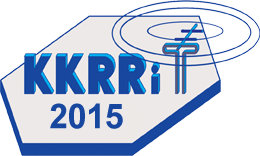 Łódź,  8-10 kwietnia 2015TYTUŁ REFERATU ZGŁOSZONEGO NA KKRRiT 2015TYTUŁ REFERATU ZGŁOSZONEGO NA KKRRiT 2015ParametrWartośćJednostkaSpan20[MHz]RBW10[kHz]Sweep600[ms]Reference level-31[dBm]Częst. środkowa2,462[GHz]Poziom szumów-117[dBm]